XVII EDITAL CEARÁ DA PAIXÃO – 2023 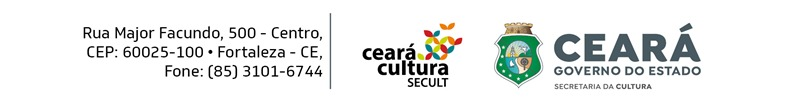 ANEXO XI - FORMULÁRIO DE RECURSOEsse documento não faz parte dos documentos de inscrição e só poderá ser utilizado após publicação do resultado PRELIMINAR, e somente em casos em que o candidato considere a necessidade de pedido à Comissão quanto à revisão de sua situação no referido certame. FASE DO RECURSO HABILITAÇÃO DA INSCRIÇÃO  (   )   HETEROIDENTIFICAÇÃO (   )AVALIAÇÃO E SELEÇÃO DA PROPOSTA (   )Justificativa (descreva de forma objetiva o motivo do pedido de recurso)Data: _____ de __________________de 2023.________________________________________________Nome e assinatura do proponente (Pessoa Física)On:Nome do proponente:Categoria:Nome do projeto:Telefone de contato:E-mail: